INDIVIDUAL COURSE COMMITTEE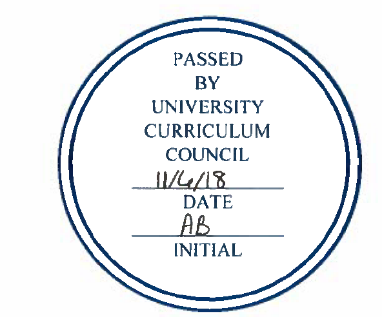 COURSES APPROVEDUNIVERSITY CURRICULUM COUNCILNovember 6, 2018Course Changes:New Courses:AT 1001Introduction to Sports MedicineMake Tier II ASCSD 7680Noise Exposure and Hearing ConservationCourse Refresh--Update Course Name, Course Description, OG, TopicsCSD 7850Balance Function AssessmentCourse Refresh--Update Course Name, Course Description, OG, TopicsCSD 7950Integrated Clinical EducationChange Course Description, Update OGDANC 3150Laban Movement AnalysisAdd Dual listDANC 4750Dance in Non-Western Expressive CulturesAdd Dual listDANC 4924Practicum in Teaching DanceAdd Dual listECON 1030Principles of MicroeconomicsUpdate OG, Complete Topics Section, Add GenEd reasonECON 1040Principles of MacroeconomicsUpdate OG, Complete Topics Section, Add GenEd reasonEDAD 6003Legal Issues in EducationChange Course Prefix & NumberEDAD 6004Policy Perspectives in EducationChange Course Prefix & NumberEDPL 2900Special Topics in Education - Professional LaboratoryUpdate OGEDPL 4560Professional Internship in Music EducationUpdate OGEDPL 4570Professional Internship in Music EducationUpdate OGEDPL 4580Professional Internship in Early ChildhoodUpdate OGEDPL 4590Professional Internship in Early ChildhoodUpdate OGEDPL 4600Observation and Participation in Elementary, Middle and High SchoolsUpdate OGEDPL 4610Observation and Participation in Elementary, Middle and High SchoolsUpdate OGEDPL 4620Professional Internship in Middle ChildhoodUpdate OGEDPL 4630Professional Internship in Adolescence to Young AdultUpdate OGEDPL 4640Professional Internship in Adolescence to Young AdultUpdate OGEDPL 4910Professional Internship in Early ChildhoodUpdate OGEDSE 3500Secondary School Planning and Management of InstructionCourse Refresh--Update Course Name, Coure Description, OG, TopicsHLTH 6801Health Information Systems and ApplicationsDrop requisite, Minor changes to OGIHS 4447Dual ListNRSE 4510Professional Nursing PracticeOpen course to non-degree students, update OGNRSE 4541Public Health Nursing ClinicalAdd requisiteNRSE 6801Leadership in Systems and Organizations for Advanced Nursing PracticeUpdate OG, Update books and key grade factorsNRSE 6820Advanced Maternal & Child CareUpdate OG, Drop most requisitesNRSE 7802Interprofessional Theories for Advanced Nursing PracticeUpdate OG, Add to Course Description, Update books and key grade factorsNRSE 8940DNP Scholarly Project IUpdate OG, Change Course Description, Update books and key grade factorsSW 6921Advanced Field Practicum IChange to Variable credit, Update OG, Minor change to Course Description, Topics section updatedSW 6922Advanced Field Practicum IIChange to Variable credit, Update OG, Minor change to Course Description, Topics section updatedART 3631Interior Architecture Professional InternshipCHE 7120Molecular SimulationsCHEM 3922Science Engagement PracticumCHEM 4880Microscopy and ImagingCLAS 2360Food, Drink and Identity in the Ancient WorldCSD 6749Electrophysiologic AssessmentCSD 7352Professional Education in Audiology IIFAR 5100Introduction to Arts AdministrationFAR 5200Concepts, Communications, and Considerations in Arts ManagementFAR 5300Funding and Development for Arts OrganizationsFAR 5910Professional Internship in Arts AdministrationFILM 3840Avid Editing llFIN 4480Portfolio ManagementHC 2400Introduction to OHIO HonorsLING 6970Linguistics Graduate Capstone: Culminating Experience Professional Portfolio SeminarMFE 6944Code of Ethics and Standards of PracticeMFE 6945Financial Research ReportMKT 3440Consumer ResearchMKT 4600Brand ManagementMKT 4650New Product DevelopmentNRSE 6721AGACNP Practicum for post-Master's CertificateTHAR 2810History and Literature of Musical TheaterVICO 1414Introduction to Visual Communication Skills: DesignVICO 1421Introduction to Visual Communication Skills: PhotographyVICO 3010Communicating with Data VisualizationExpedited Changes :Expedited Changes :Expedited Changes :BIOS 1100Course Change: BIOS 1100Peer-Led Team Learning for BIOS 1700Peer-Led Team Learning for BIOS 1700BIOS 3220Course Change: BIOS 3220 / BIOS 5210General MicrobiologyGeneral MicrobiologyBIOS 4460Course Change: BIOS 4460 / BIOS 5460Physiology of Exercise LaboratoryPhysiology of Exercise LaboratoryCONS 3100Course Change: CONS 3100Human Resources for Customer Service Leadership ProfessionalsHuman Resources for Customer Service Leadership ProfessionalsCONS 3400Course Change: CONS 3400Teaching of Family and Consumer SciencesTeaching of Family and Consumer SciencesCONS 3890Course Change: CONS 3890Career Development for Service ProfessionalsCareer Development for Service ProfessionalsCONS 4935Course Change: CONS 4935Independent Study - Customer Service LeadershipIndependent Study - Customer Service LeadershipCONS 4952Course Change: CONS 4952 / CONS 5952Workshop in Family and Consumer Sciences EducationWorkshop in Family and Consumer Sciences EducationCONS 4961Course Change: CONS 4961 / CONS 5961Seminar in Family and Consumer Sciences EducationSeminar in Family and Consumer Sciences EducationEDPL 3920Course Change: EDPL 3920Partnership PracticumPartnership PracticumETM 3820Course Change: ETM 3820Technical Project ManagementTechnical Project ManagementPBIO 4380Course Change: PBIO 4380 / PBIO 5380Soil Properties and Ecosystem ProcessesSoil Properties and Ecosystem ProcessesNRSE 4520Course Change: NRSE 4520Health Assessment and PromotionHealth Assessment and PromotionNRSE 4530Course Change: NRSE 4530Family NursingFamily NursingNRSE 4540Course Change: NRSE 4540Community Health NursingCommunity Health NursingNRSE 4550Course Change: NRSE 4550Evidence-Based Nursing PracticeEvidence-Based Nursing PracticeNRSE 4560Course Change: NRSE 4560Gerontologic Nursing CareGerontologic Nursing CareNRSE 4570Course Change: NRSE 4570DiversityDiversityNRSE 4580Course Change: NRSE 4570Leadership in NursingLeadership in NursingEDSE 3510Secondary School Teaching and Monitoring of LearningSecondary School Teaching and Monitoring of LearningELIP 5300Oral Communication in Graduate StudiesOral Communication in Graduate StudiesECON 1000Survey of EconomicsSurvey of Economics